DT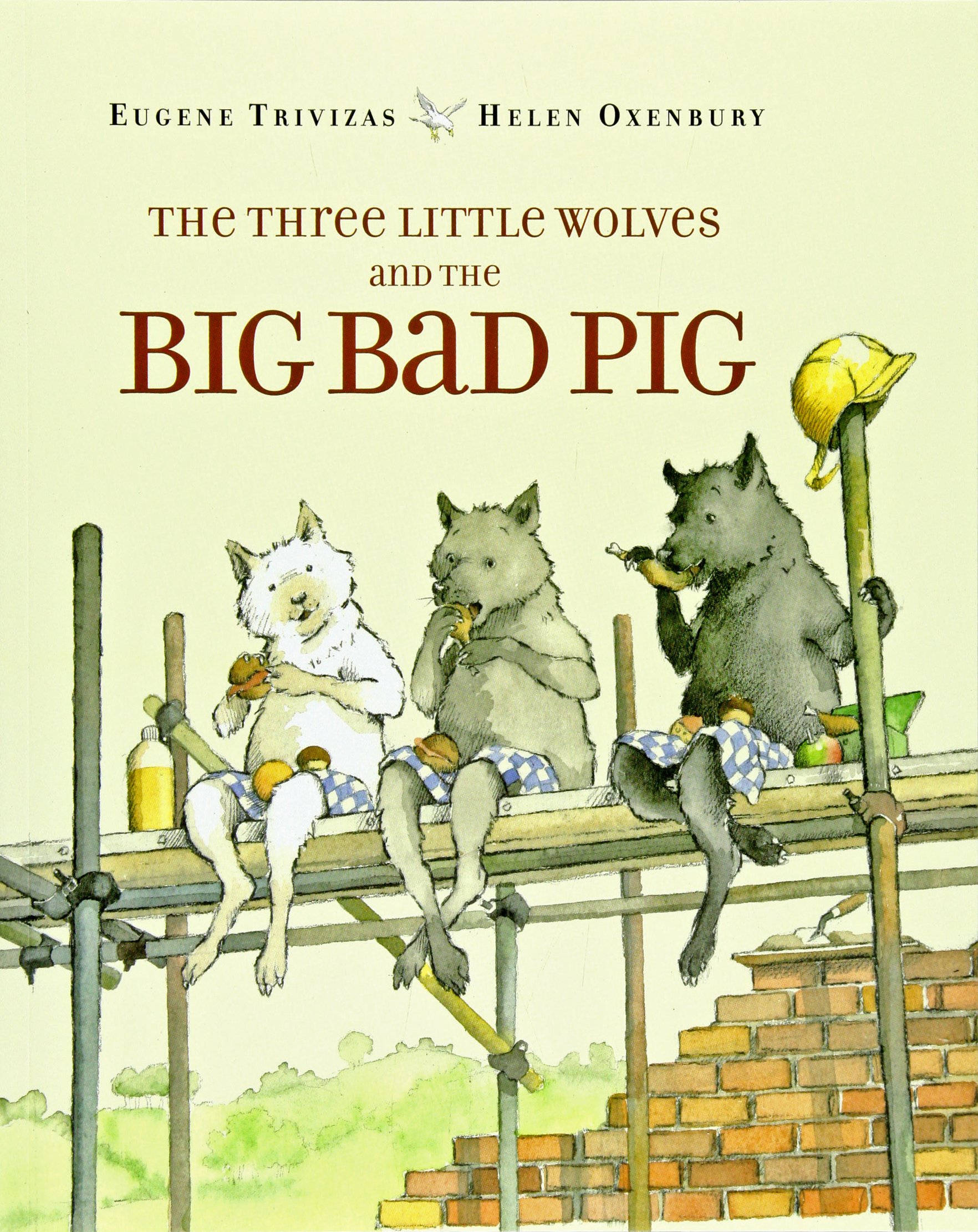 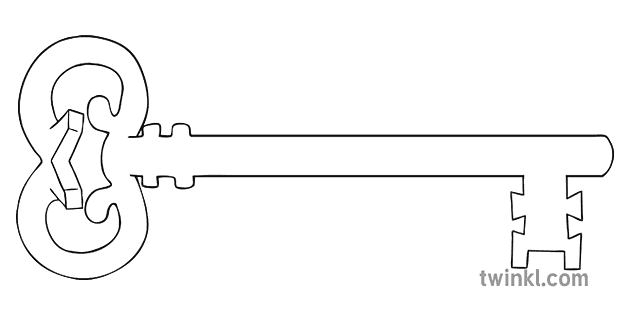 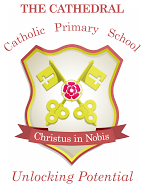 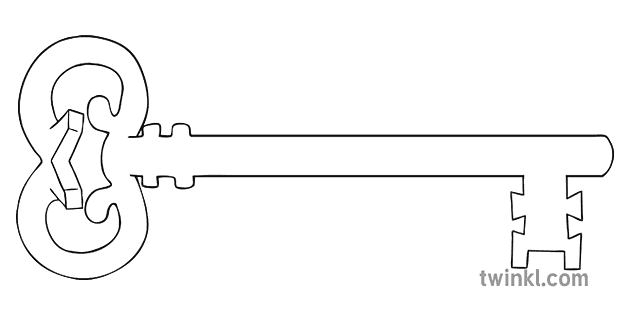 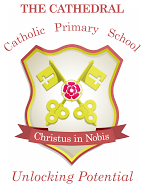 